Charity No. 1194347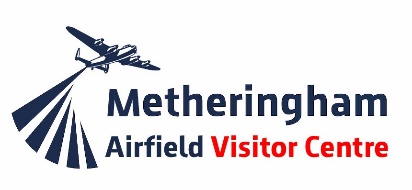 Dakota Draw 2022Each ticket costs £1 and any number of tickets can be purchased but please indicate which draw you are buying them for and how many tickets per draw.  The 2022 draws will take place on lecture night 23rd March, 106 Sqn reunion dinner 5th July, MAVC closing day 30th October and at the Trustees meeting on 19th December. Results will be advertised in the ZN News. 50% of the total funds raised per quarter will be paid out in prizes. 1st Prize will be 35% of the 50% 2nd prize will be 15% of the 50%. The balance of the funds raised will be ringfenced for maintenance of the Dakota which is an important and ongoing project. If you wish to take part, please complete the form below and sent it to Mrs Janet Guest-Musson, 3 Grantham Road, Navenby, Lincoln LN5 0JJ by post or send via email to treasurer.mavc@gmail.com . . . . . . . . . . . . . . . . . . . . . . . . . . . . . . . . . . . . . . . . . . . . . . . . . . . . . . . . . . . . . . . . . . . . . . . . . . . . . . Please enter me for (tick which is applicable)March 	Number of tickets 	_____		Closing date for entries 14 MarJune		Number of tickets  _____		Closing date for entries 14 JuneSept 		Number of tickets  _____		Closing date for entries 14 SeptDec		Number of tickets  _____		Closing date for entries 14 DecTotal cost at £1 per ticket = _________Tick below which ever applies  I enclose a cheque payable to Metheringham Airfield Visitor Centre		I have made a transfer to MAVC bank account on (insert date) ___________		Sort Code: 08-92-99  	Account: 67221084Print name _______________________________Membership Number ____________Address 	___________________________________________________________ Postcode		______________________E mail address  _______________________________________________  print clearlyPhone number 	__________________________If I win please transfer funds to my bank account as below Sort code _____________________    Bank account ____________________________